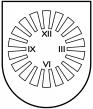 LATVIJAS  REPUBLIKA PRIEKUĻU NOVADA PAŠVALDĪBAReģistrācijas Nr. 90000057511, Cēsu prospekts 5, Priekuļi, Priekuļu pagasts, Priekuļu novads, LV-4126 www.priekuli.lv, tālr. 64107871, e-pasts: dome@priekulunovads.lvLēmumsPriekuļu novada Priekuļu pagastā2019.gada 22. augustā								    Nr.360									                (protokols Nr.9,31.p.)Par deputātes Annas Brokas pilnvaru izbeigšanos pirms termiņaPriekuļu novada pašvaldība 2019. gada 22. augustā ir saņēmusi deputātes Annas Brokas iesniegumu par deputāta pilnvaru nolikšanu.Saskaņā ar  Republikas pilsētas domes un novada domes deputāta statusa likuma  3.panta pirmās daļas 1.punktu un ceturto daļu  deputāta pilnvaras izbeidzas ar brīdi, kad dome ir pieņēmusi lēmumu par deputāta pilnvaru izbeigšanos sakarā ar deputāta personisku rakstveida iesniegumu par savu pilnvaru nolikšanu. Lēmums par deputāta pilnvaru izbeigšanos pirms termiņa sakarā ar viņa iesniegumu ir jāpieņem nākamajā domes sēdē, tiklīdz domes priekšsēdētājs ir saņēmis deputāta personisku rakstveida iesniegumu par savu pilnvaru nolikšanu. Ja šādu lēmumu dome nepieņem, attiecīgā deputāta pilnvaras izbeidzas ar dienu, kas seko attiecīgajai domes sēdes dienai.   Noklausījusies sniegto informāciju, pamatojoties uz Republikas pilsētas domes un novada domes deputāta statusa likuma  3.panta pirmās daļas 1.punktu un ceturto daļu, likuma “Par pašvaldībām” 21.panta pirmās daļas 27.punktu, atklāti balsojot, PAR – 14(Elīna Stapulone, Juris Sukaruks, Baiba Karlsberga, Aivars Tīdemanis, dace kalniņa, Jānis Mičulis, Mārīte Raudziņa, Arnis MNelbārdis, Jānis Ročāns, Aivars Kalnietis, Māris Baltiņš, Normunds Kažoks, Anna Broka, Ināra Roce), PRET –, ATTURAS – , Priekuļu novada dome nolemj:  Izbeigt pirms termiņa Annai Brokai Priekuļu novada domes deputāta pilnvaras.Uzdot Administratīvajai nodaļai nosūtīt lēmumu Priekuļu novada Vēlēšanu komisijai.Lēmums stājas spēkā ar tā pieņemšanas brīdi. Domes priekšsēdētāja			(paraksts)					Elīna Stapulone